MISSION STATEMENTSCHOOL STRATEGIC DIRECTIONSPRINCIPALS INTRODUCTIONOUR SCHOOLDear Parents, As principal of Barmedman Public School, I would like to welcome you and your family to our school.This information booklet has been prepared to assist you to become familiar with how our school operates and prepares you for your child’s learning.Our teachers are highly qualified, skilled and dedicated to providing an engaging, challenging and supportive learning environment in which all students have opportunities to reach their full potential.At Barmedman Public School, we strive to create positive relationships between the school and community. Through positive relationships, members of the community contribute to providing a happy, safe and friendly environment for students.The school is situated on a spacious, well maintained 5 acre block fully equipped with large historic open buildings comprising with spacious classrooms, technology lab and library. Students also have access to our fully refurbished kitchen weekly in which they participate in a life skills program.Please feel free to contact the school if you would like to meet with me to discuss enrolment or be shown around the school.Kim SolleyPrincipalBarmedman Public School has been providing educational experiences for students in the community for over a century. The School is situated in the north of the Riverina Region and is part of the Riverina North West School Education Group. Most students that attend the school are from the country village of Barmedman, which has begun to have a more stable number of families with school age children, after having reduced numbers due to the continuous and devastating drought conditions over the past 8 years. Barmedman Public School has large historic open buildings comprising of two large spacious classrooms, art room, library, sports shed, large shaded COLA, separate shaded play equipment and a refurbished, well equipped kitchen all located on well-maintained 5 acre grounds.Our School caters for primary school students from Kindergarten to Year 6. Being a small school, Barmedman Public School is able to cater for students learning needs in a family style environment which recognises individual student’s talents. In addition to this, the small school learning environment allows students to participate in online interactive learning activities, integration and transition programs, social skills programs and Aquaponics/Garden programs whilst being engaged in curriculum learning activities.Our Professional, university-educated teachers encourage students to develop a love of learning and desire to succeed. SCHOOL INFORMATIONSCHOOL INFORMATIONSCHOOL INFORMATIONSTAFF MEMBERSADDRESS:    12 Robertson St,                            Barmedman NSW 2666EMAIL: barmedman-p.school@det.nsw.edu.auTELEPHONE: 02 6976 21 28FAX: 6976 2006WEB ADDRESS: barmedman-p.schools.nsw.edu.auSCHOOL MOTTO: Desire To Do WellSCHOOL COLOURS: Green and YellowBELL TIMESADDRESS:    12 Robertson St,                            Barmedman NSW 2666EMAIL: barmedman-p.school@det.nsw.edu.auTELEPHONE: 02 6976 21 28FAX: 6976 2006WEB ADDRESS: barmedman-p.schools.nsw.edu.auSCHOOL MOTTO: Desire To Do WellSCHOOL COLOURS: Green and YellowBELL TIMESADDRESS:    12 Robertson St,                            Barmedman NSW 2666EMAIL: barmedman-p.school@det.nsw.edu.auTELEPHONE: 02 6976 21 28FAX: 6976 2006WEB ADDRESS: barmedman-p.schools.nsw.edu.auSCHOOL MOTTO: Desire To Do WellSCHOOL COLOURS: Green and YellowBELL TIMESPrincipalMiss Kim SolleyClassroom TeacherMrs Christina HaisellSchool Administrative ManagerMrs Madge UnsworthStudent Learning Support Officer (SLSO)  Mrs Dom WalkerSchool Cleaner	Mrs Paula WellsGeneral AssistantMr Paul Harris8.45amMorning PlayPrincipalMiss Kim SolleyClassroom TeacherMrs Christina HaisellSchool Administrative ManagerMrs Madge UnsworthStudent Learning Support Officer (SLSO)  Mrs Dom WalkerSchool Cleaner	Mrs Paula WellsGeneral AssistantMr Paul Harris9amMorning BellPrincipalMiss Kim SolleyClassroom TeacherMrs Christina HaisellSchool Administrative ManagerMrs Madge UnsworthStudent Learning Support Officer (SLSO)  Mrs Dom WalkerSchool Cleaner	Mrs Paula WellsGeneral AssistantMr Paul Harris10amCrunch and SipPrincipalMiss Kim SolleyClassroom TeacherMrs Christina HaisellSchool Administrative ManagerMrs Madge UnsworthStudent Learning Support Officer (SLSO)  Mrs Dom WalkerSchool Cleaner	Mrs Paula WellsGeneral AssistantMr Paul Harris11-11.30amRecessPrincipalMiss Kim SolleyClassroom TeacherMrs Christina HaisellSchool Administrative ManagerMrs Madge UnsworthStudent Learning Support Officer (SLSO)  Mrs Dom WalkerSchool Cleaner	Mrs Paula WellsGeneral AssistantMr Paul Harris1-1.40pmLunchPrincipalMiss Kim SolleyClassroom TeacherMrs Christina HaisellSchool Administrative ManagerMrs Madge UnsworthStudent Learning Support Officer (SLSO)  Mrs Dom WalkerSchool Cleaner	Mrs Paula WellsGeneral AssistantMr Paul Harris3pmStudents DismissedPrincipalMiss Kim SolleyClassroom TeacherMrs Christina HaisellSchool Administrative ManagerMrs Madge UnsworthStudent Learning Support Officer (SLSO)  Mrs Dom WalkerSchool Cleaner	Mrs Paula WellsGeneral AssistantMr Paul HarrisTERM DATES 2015IMPORTANT DATESTERM 1Tuesday, 27 January to
Friday, 08 AprilTERM 2Tuesday, 26 April to
Friday, 01 JulyTERM 3Monday, 18 July to
Friday, 23 SeptemberTERM 4Monday, 10 October to
Tuesday, 20 DecemberNew Year’s Day -Thursday, 01 JanuaryAustralia Day - Monday, 26 JanuaryGood Friday - Friday, 25 MarchEaster Saturday - Saturday, 26 MarchEaster Sunday - Sunday, 27 MarchEaster Monday - Monday, 28 March Anzac Day - Monday, 25 AprilQueen’s Birthday - Monday, 13 JuneBank Holiday - Monday, 01 AugustLabour Day - Monday, 03 OctoberChristmas Day - Sunday, 25 DecemberBoxing Day - Monday, 26 DecemberPREPARING YOUR CHILD FOR SCHOOL The start of school is an important part of your child's life. Children's first experiences are most important as they influence children's attitudes for years to come. In the beginning of school, children are confronted with a whole new set of experiences. The information in this booklet is designed to assist you prepare for your child's entry into school life. Our aim is to ensure that the challenges and problems which confront all beginners are met and overcome with a minimum of stress and a maximum sense of achievement. PREPARING YOURSELF 1. Be aware that you are an important model. Your child's attitudes and responses will be influenced by your attitudes and responses. Make it a habit to avoid making casual remarks in your child's hearing which may adversely affect their anticipation of school. 2. Let your child see that you expect him/her to be happy at school. Do not make an unnatural fuss and he/she will accept school as a matter of course. PREPARING YOUR CHILD SAFETY The school's program will help to develop safety habits in your child. However, for his/her safety, and for the welfare of others, you should give him/her the following preparatory training:- a) Know full name, address and if possible, phone number. b) Walk with your child to school before the school year starts (especially if your child will walk each day) - acquaint him/her with road safety procedures e.g. kerb drill, not crossing from behind parked cars etc. c) Practise to use the school crossings correctly. d) Warn him/her about strangers. e) Remember not to bring to school any articles which may cause harm to them or others. f) Adhere to the Parking Zones and Restrictions around the School. They exist for the safety of all children. Private property brought to school by students is not insured nor is the DEECD responsible for any loss. PERSONAL DEVELOPMENT a) Make sure that your child is accustomed to spending time away from mother and/or father, otherwise this sudden separation may be a problem. b) Have several school lunches with your child at home. Children need practice in handling a lunchbox successfully and how to tidy up afterwards. Please ensure that play lunch and a daily fruit snack are wrapped separately. c) Develop your child's self-management with dressing and preferably send them in shoes that they can do up and undo themselves. d) Ensure your child's confident self-management at the toilets. e) Stress the importance of washing hands after visiting the toilets. f) Ensure he/she can use a tissue or handkerchief properly and the importance of covering their mouth when coughing or sneezing. g) Stress the importance of listening carefully, speaking clearly and politely and obeying promptly. h) Ensure that all your child's school clothing and possessions are clearly labelled with his/her name. i) It is wise not to bring to school articles of value or toys that can be easily damaged. j) Have a reasonable, regular bed time for your child so that he/she is ready for school the next day. k) Be up early enough to give him/her a calm ordered start to the day. A good breakfast is essential to learning power and concentration through the morning.e) Remember not to bring to school any articles which may cause harm to them or others. f) Adhere to the Parking Zones and Restrictions around the School. They exist for the safety of all children. Private property brought to school by students is not insured nor is the DEECD responsible for any loss. PERSONAL DEVELOPMENT a) Make sure that your child is accustomed to spending time away from mother and/or father, otherwise this sudden separation may be a problem. b) Have several school lunches with your child at home. Children need practice in handling a lunchbox successfully and how to tidy up afterwards. Please ensure that play lunch and a daily fruit snack are wrapped separately. c) Develop your child's self-management with dressing and preferably send them in shoes that they can do up and undo themselves. d) Ensure your child's confident self-management at the toilets. e) Stress the importance of washing hands after visiting the toilets. f) Ensure he/she can use a tissue or handkerchief properly and the importance of covering their mouth when coughing or sneezing. g) Stress the importance of listening carefully, speaking clearly and politely and obeying promptly. h) Ensure that all your child's school clothing and possessions are clearly labelled with his/her name. i) It is wise not to bring to school articles of value or toys that can be easily damaged. j) Have a reasonable, regular bed time for your child so that he/she is ready for school the next day. k) Be up early enough to give him/her a calm ordered start to the day. A good breakfast is essential to learning power and concentration through the morning.e) Remember not to bring to school any articles which may cause harm to them or others. f) Adhere to the Parking Zones and Restrictions around the School. They exist for the safety of all children. Private property brought to school by students is not insured nor is the DEECD responsible for any loss. PERSONAL DEVELOPMENT a) Make sure that your child is accustomed to spending time away from mother and/or father, otherwise this sudden separation may be a problem. b) Have several school lunches with your child at home. Children need practice in handling a lunchbox successfully and how to tidy up afterwards. Please ensure that play lunch and a daily fruit snack are wrapped separately. c) Develop your child's self-management with dressing and preferably send them in shoes that they can do up and undo themselves. d) Ensure your child's confident self-management at the toilets. e) Stress the importance of washing hands after visiting the toilets. f) Ensure he/she can use a tissue or handkerchief properly and the importance of covering their mouth when coughing or sneezing. g) Stress the importance of listening carefully, speaking clearly and politely and obeying promptly. h) Ensure that all your child's school clothing and possessions are clearly labelled with his/her name. i) It is wise not to bring to school articles of value or toys that can be easily damaged. j) Have a reasonable, regular bed time for your child so that he/she is ready for school the next day. k) Be up early enough to give him/her a calm ordered start to the day. A good breakfast is essential to learning power and concentration through the morning.ON ARRIVAL/ WHAT TO BRING: On your child's arrival at school on his/her first day he/she will be required to bring with him/her the following belongings:- A school bag (clearly labelled)A change of underwear and socks, (in a plastic bag with the child’s name on it). Accidents can happen. A box of tissues Fruit break, morning tea and lunch. All containers should be clearly marked with your child’s name. Please provide a piece of fruit or vegetables for fruit break. We encourage healthy eating at school. For ideas on what to provide your child for morning tea and lunch visit:  http://www.freshforkids.com.au/lunchbox/lunchbox.htmlSchool Shoes: Shoes should be bought a few weeks before school starts to get your child used to them. Make sure that both shoes are clearly named, as shoes are often taken off at school.ON ARRIVAL/ WHAT TO BRING: On your child's arrival at school on his/her first day he/she will be required to bring with him/her the following belongings:- A school bag (clearly labelled)A change of underwear and socks, (in a plastic bag with the child’s name on it). Accidents can happen. A box of tissues Fruit break, morning tea and lunch. All containers should be clearly marked with your child’s name. Please provide a piece of fruit or vegetables for fruit break. We encourage healthy eating at school. For ideas on what to provide your child for morning tea and lunch visit:  http://www.freshforkids.com.au/lunchbox/lunchbox.htmlSchool Shoes: Shoes should be bought a few weeks before school starts to get your child used to them. Make sure that both shoes are clearly named, as shoes are often taken off at school.School UniformSchool UniformON ARRIVAL/ WHAT TO BRING: On your child's arrival at school on his/her first day he/she will be required to bring with him/her the following belongings:- A school bag (clearly labelled)A change of underwear and socks, (in a plastic bag with the child’s name on it). Accidents can happen. A box of tissues Fruit break, morning tea and lunch. All containers should be clearly marked with your child’s name. Please provide a piece of fruit or vegetables for fruit break. We encourage healthy eating at school. For ideas on what to provide your child for morning tea and lunch visit:  http://www.freshforkids.com.au/lunchbox/lunchbox.htmlSchool Shoes: Shoes should be bought a few weeks before school starts to get your child used to them. Make sure that both shoes are clearly named, as shoes are often taken off at school.ON ARRIVAL/ WHAT TO BRING: On your child's arrival at school on his/her first day he/she will be required to bring with him/her the following belongings:- A school bag (clearly labelled)A change of underwear and socks, (in a plastic bag with the child’s name on it). Accidents can happen. A box of tissues Fruit break, morning tea and lunch. All containers should be clearly marked with your child’s name. Please provide a piece of fruit or vegetables for fruit break. We encourage healthy eating at school. For ideas on what to provide your child for morning tea and lunch visit:  http://www.freshforkids.com.au/lunchbox/lunchbox.htmlSchool Shoes: Shoes should be bought a few weeks before school starts to get your child used to them. Make sure that both shoes are clearly named, as shoes are often taken off at school.Summer Uniform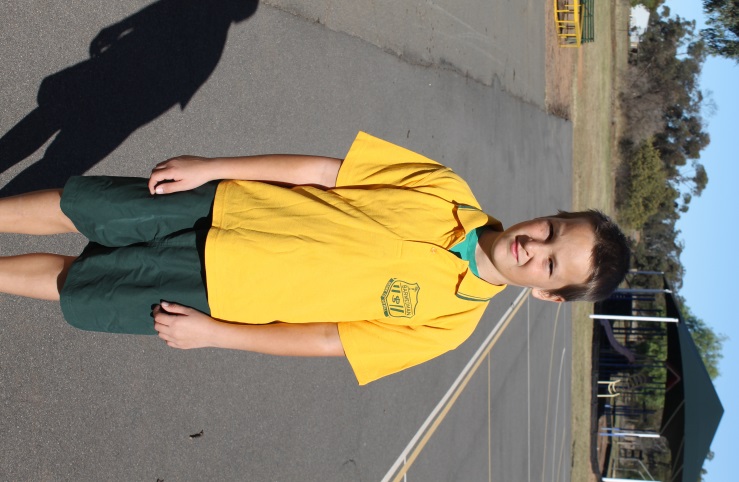 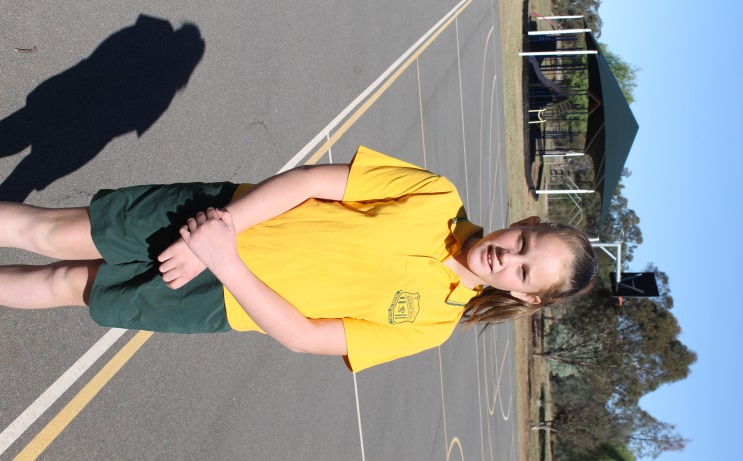 Summer UniformON ARRIVAL/ WHAT TO BRING: On your child's arrival at school on his/her first day he/she will be required to bring with him/her the following belongings:- A school bag (clearly labelled)A change of underwear and socks, (in a plastic bag with the child’s name on it). Accidents can happen. A box of tissues Fruit break, morning tea and lunch. All containers should be clearly marked with your child’s name. Please provide a piece of fruit or vegetables for fruit break. We encourage healthy eating at school. For ideas on what to provide your child for morning tea and lunch visit:  http://www.freshforkids.com.au/lunchbox/lunchbox.htmlSchool Shoes: Shoes should be bought a few weeks before school starts to get your child used to them. Make sure that both shoes are clearly named, as shoes are often taken off at school.ON ARRIVAL/ WHAT TO BRING: On your child's arrival at school on his/her first day he/she will be required to bring with him/her the following belongings:- A school bag (clearly labelled)A change of underwear and socks, (in a plastic bag with the child’s name on it). Accidents can happen. A box of tissues Fruit break, morning tea and lunch. All containers should be clearly marked with your child’s name. Please provide a piece of fruit or vegetables for fruit break. We encourage healthy eating at school. For ideas on what to provide your child for morning tea and lunch visit:  http://www.freshforkids.com.au/lunchbox/lunchbox.htmlSchool Shoes: Shoes should be bought a few weeks before school starts to get your child used to them. Make sure that both shoes are clearly named, as shoes are often taken off at school.Winter Uniform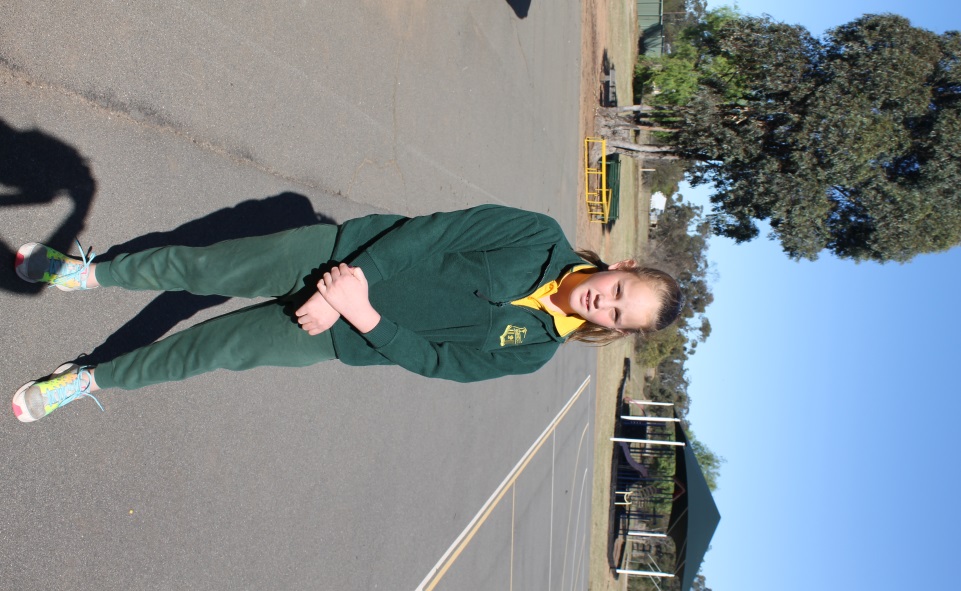 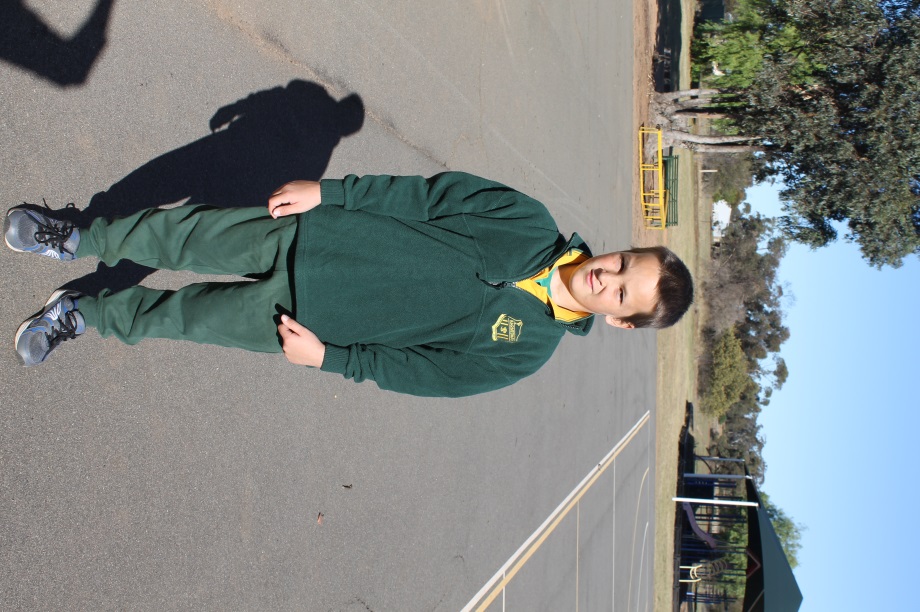 Winter UniformTHE CURRICULUMKEY LEARNING AREASOur teaching programs are divided into six Key Learning Areas (KLAs)PERSONAL DEVELOPMENT, HEALTH AND PHYSICAL EDUCATIONActive LifestylesDanceGames & Sport Growth & Development GymnasticsInterpersonal Relationships Personal Health Choices Safe LivingACROSS ALL LEARNING AREAS WE INCLUDEAboriginal PerspectivesInformation Communication Technologies Gifted & Talented ProgramsMulticultural Perspectives Gender Equity Environmental Studies Values EducationEXTRA LEARNING OPPORTUNITIESReading eggsMathleticsMiddle school programPERSONAL DEVELOPMENT, HEALTH AND PHYSICAL EDUCATIONActive LifestylesDanceGames & Sport Growth & Development GymnasticsInterpersonal Relationships Personal Health Choices Safe LivingACROSS ALL LEARNING AREAS WE INCLUDEAboriginal PerspectivesInformation Communication Technologies Gifted & Talented ProgramsMulticultural Perspectives Gender Equity Environmental Studies Values EducationEXTRA LEARNING OPPORTUNITIESReading eggsMathleticsMiddle school programPERSONAL DEVELOPMENT, HEALTH AND PHYSICAL EDUCATIONActive LifestylesDanceGames & Sport Growth & Development GymnasticsInterpersonal Relationships Personal Health Choices Safe LivingACROSS ALL LEARNING AREAS WE INCLUDEAboriginal PerspectivesInformation Communication Technologies Gifted & Talented ProgramsMulticultural Perspectives Gender Equity Environmental Studies Values EducationEXTRA LEARNING OPPORTUNITIESReading eggsMathleticsMiddle school programENGLISHReading – literary & factualWriting – spelling, grammar, punctuation & handwriting Talking & ListeningLibrary & Information SkillsPERSONAL DEVELOPMENT, HEALTH AND PHYSICAL EDUCATIONActive LifestylesDanceGames & Sport Growth & Development GymnasticsInterpersonal Relationships Personal Health Choices Safe LivingACROSS ALL LEARNING AREAS WE INCLUDEAboriginal PerspectivesInformation Communication Technologies Gifted & Talented ProgramsMulticultural Perspectives Gender Equity Environmental Studies Values EducationEXTRA LEARNING OPPORTUNITIESReading eggsMathleticsMiddle school programPERSONAL DEVELOPMENT, HEALTH AND PHYSICAL EDUCATIONActive LifestylesDanceGames & Sport Growth & Development GymnasticsInterpersonal Relationships Personal Health Choices Safe LivingACROSS ALL LEARNING AREAS WE INCLUDEAboriginal PerspectivesInformation Communication Technologies Gifted & Talented ProgramsMulticultural Perspectives Gender Equity Environmental Studies Values EducationEXTRA LEARNING OPPORTUNITIESReading eggsMathleticsMiddle school programPERSONAL DEVELOPMENT, HEALTH AND PHYSICAL EDUCATIONActive LifestylesDanceGames & Sport Growth & Development GymnasticsInterpersonal Relationships Personal Health Choices Safe LivingACROSS ALL LEARNING AREAS WE INCLUDEAboriginal PerspectivesInformation Communication Technologies Gifted & Talented ProgramsMulticultural Perspectives Gender Equity Environmental Studies Values EducationEXTRA LEARNING OPPORTUNITIESReading eggsMathleticsMiddle school programMATHEMATICSNumber Measurement & data Space & Geometry Patterns & AlgebraWorking MathematicallyPERSONAL DEVELOPMENT, HEALTH AND PHYSICAL EDUCATIONActive LifestylesDanceGames & Sport Growth & Development GymnasticsInterpersonal Relationships Personal Health Choices Safe LivingACROSS ALL LEARNING AREAS WE INCLUDEAboriginal PerspectivesInformation Communication Technologies Gifted & Talented ProgramsMulticultural Perspectives Gender Equity Environmental Studies Values EducationEXTRA LEARNING OPPORTUNITIESReading eggsMathleticsMiddle school programPERSONAL DEVELOPMENT, HEALTH AND PHYSICAL EDUCATIONActive LifestylesDanceGames & Sport Growth & Development GymnasticsInterpersonal Relationships Personal Health Choices Safe LivingACROSS ALL LEARNING AREAS WE INCLUDEAboriginal PerspectivesInformation Communication Technologies Gifted & Talented ProgramsMulticultural Perspectives Gender Equity Environmental Studies Values EducationEXTRA LEARNING OPPORTUNITIESReading eggsMathleticsMiddle school programPERSONAL DEVELOPMENT, HEALTH AND PHYSICAL EDUCATIONActive LifestylesDanceGames & Sport Growth & Development GymnasticsInterpersonal Relationships Personal Health Choices Safe LivingACROSS ALL LEARNING AREAS WE INCLUDEAboriginal PerspectivesInformation Communication Technologies Gifted & Talented ProgramsMulticultural Perspectives Gender Equity Environmental Studies Values EducationEXTRA LEARNING OPPORTUNITIESReading eggsMathleticsMiddle school programSCIENCE AND TECHNOLOGYBuilt environmentsInformation and CommunicationLiving thingsPhysical PhenomenaProducts and ServicesSocial Systems and StructuresPERSONAL DEVELOPMENT, HEALTH AND PHYSICAL EDUCATIONActive LifestylesDanceGames & Sport Growth & Development GymnasticsInterpersonal Relationships Personal Health Choices Safe LivingACROSS ALL LEARNING AREAS WE INCLUDEAboriginal PerspectivesInformation Communication Technologies Gifted & Talented ProgramsMulticultural Perspectives Gender Equity Environmental Studies Values EducationEXTRA LEARNING OPPORTUNITIESReading eggsMathleticsMiddle school programPERSONAL DEVELOPMENT, HEALTH AND PHYSICAL EDUCATIONActive LifestylesDanceGames & Sport Growth & Development GymnasticsInterpersonal Relationships Personal Health Choices Safe LivingACROSS ALL LEARNING AREAS WE INCLUDEAboriginal PerspectivesInformation Communication Technologies Gifted & Talented ProgramsMulticultural Perspectives Gender Equity Environmental Studies Values EducationEXTRA LEARNING OPPORTUNITIESReading eggsMathleticsMiddle school programPERSONAL DEVELOPMENT, HEALTH AND PHYSICAL EDUCATIONActive LifestylesDanceGames & Sport Growth & Development GymnasticsInterpersonal Relationships Personal Health Choices Safe LivingACROSS ALL LEARNING AREAS WE INCLUDEAboriginal PerspectivesInformation Communication Technologies Gifted & Talented ProgramsMulticultural Perspectives Gender Equity Environmental Studies Values EducationEXTRA LEARNING OPPORTUNITIESReading eggsMathleticsMiddle school programHUMAN SOCIETY AND ITS ENVIRONMENT Change & Continuity Cultures EnvironmentsSocial Systems & StructuresPERSONAL DEVELOPMENT, HEALTH AND PHYSICAL EDUCATIONActive LifestylesDanceGames & Sport Growth & Development GymnasticsInterpersonal Relationships Personal Health Choices Safe LivingACROSS ALL LEARNING AREAS WE INCLUDEAboriginal PerspectivesInformation Communication Technologies Gifted & Talented ProgramsMulticultural Perspectives Gender Equity Environmental Studies Values EducationEXTRA LEARNING OPPORTUNITIESReading eggsMathleticsMiddle school programPERSONAL DEVELOPMENT, HEALTH AND PHYSICAL EDUCATIONActive LifestylesDanceGames & Sport Growth & Development GymnasticsInterpersonal Relationships Personal Health Choices Safe LivingACROSS ALL LEARNING AREAS WE INCLUDEAboriginal PerspectivesInformation Communication Technologies Gifted & Talented ProgramsMulticultural Perspectives Gender Equity Environmental Studies Values EducationEXTRA LEARNING OPPORTUNITIESReading eggsMathleticsMiddle school programPERSONAL DEVELOPMENT, HEALTH AND PHYSICAL EDUCATIONActive LifestylesDanceGames & Sport Growth & Development GymnasticsInterpersonal Relationships Personal Health Choices Safe LivingACROSS ALL LEARNING AREAS WE INCLUDEAboriginal PerspectivesInformation Communication Technologies Gifted & Talented ProgramsMulticultural Perspectives Gender Equity Environmental Studies Values EducationEXTRA LEARNING OPPORTUNITIESReading eggsMathleticsMiddle school programCREATIVE ARTSVisual Arts Music Dance DramaPERSONAL DEVELOPMENT, HEALTH AND PHYSICAL EDUCATIONActive LifestylesDanceGames & Sport Growth & Development GymnasticsInterpersonal Relationships Personal Health Choices Safe LivingACROSS ALL LEARNING AREAS WE INCLUDEAboriginal PerspectivesInformation Communication Technologies Gifted & Talented ProgramsMulticultural Perspectives Gender Equity Environmental Studies Values EducationEXTRA LEARNING OPPORTUNITIESReading eggsMathleticsMiddle school programPERSONAL DEVELOPMENT, HEALTH AND PHYSICAL EDUCATIONActive LifestylesDanceGames & Sport Growth & Development GymnasticsInterpersonal Relationships Personal Health Choices Safe LivingACROSS ALL LEARNING AREAS WE INCLUDEAboriginal PerspectivesInformation Communication Technologies Gifted & Talented ProgramsMulticultural Perspectives Gender Equity Environmental Studies Values EducationEXTRA LEARNING OPPORTUNITIESReading eggsMathleticsMiddle school programPERSONAL DEVELOPMENT, HEALTH AND PHYSICAL EDUCATIONActive LifestylesDanceGames & Sport Growth & Development GymnasticsInterpersonal Relationships Personal Health Choices Safe LivingACROSS ALL LEARNING AREAS WE INCLUDEAboriginal PerspectivesInformation Communication Technologies Gifted & Talented ProgramsMulticultural Perspectives Gender Equity Environmental Studies Values EducationEXTRA LEARNING OPPORTUNITIESReading eggsMathleticsMiddle school programCURRICULUM RELATED ACTIVITIESCURRICULUM RELATED ACTIVITIESCURRICULUM RELATED ACTIVITIESNATIONAL ASSESSMENT PROGRAM FOR LITERACY AND NUMERACY (NAPLAN) From 2008 the standard tests undertaken by NSW students in primary school (Basic Skills Test) was replaced with a national testing program. All students from NSW take the national tests at the same time as students from all other states and territories.These tests will be completed by all students in Year 3 and Year 5 each year.NATIONAL ASSESSMENT PROGRAM FOR LITERACY AND NUMERACY (NAPLAN) From 2008 the standard tests undertaken by NSW students in primary school (Basic Skills Test) was replaced with a national testing program. All students from NSW take the national tests at the same time as students from all other states and territories.These tests will be completed by all students in Year 3 and Year 5 each year.NATIONAL ASSESSMENT PROGRAM FOR LITERACY AND NUMERACY (NAPLAN) From 2008 the standard tests undertaken by NSW students in primary school (Basic Skills Test) was replaced with a national testing program. All students from NSW take the national tests at the same time as students from all other states and territories.These tests will be completed by all students in Year 3 and Year 5 each year.Assessment and ReportingParent/carer and teacher interviews are held at the end of Term 1.Reports are sent home during Term 2 and again at the end of the year.Teachers are available for individual interviews. These can be arranged by contacting the front office or through consultation with classroom teacher.ExcursionsThese are an integral part of the school's program and are chosen carefully by each year group to achieve specific educational objectives across the KLAs. Participation is important. Notice is given prior to the excursion. Permission notes and term invoices with payments need to be returned in a sealed and labelled envelope to the class teacher.Cost, frequency and safety factors are important considerations in planning excursions. Written consent by parents/carers is essential for participation. Parents/carers are invited to assist on excursions where appropriate.ExcursionsThese are an integral part of the school's program and are chosen carefully by each year group to achieve specific educational objectives across the KLAs. Participation is important. Notice is given prior to the excursion. Permission notes and term invoices with payments need to be returned in a sealed and labelled envelope to the class teacher.Cost, frequency and safety factors are important considerations in planning excursions. Written consent by parents/carers is essential for participation. Parents/carers are invited to assist on excursions where appropriate.ExcursionsThese are an integral part of the school's program and are chosen carefully by each year group to achieve specific educational objectives across the KLAs. Participation is important. Notice is given prior to the excursion. Permission notes and term invoices with payments need to be returned in a sealed and labelled envelope to the class teacher.Cost, frequency and safety factors are important considerations in planning excursions. Written consent by parents/carers is essential for participation. Parents/carers are invited to assist on excursions where appropriate.Life EducationThe Life Education Mobile Classroom visits Barmedman Public School each year. It is a positive health program for students from Kindergarten to Year 6. The Kindergarten lesson focuses on food and other needs that help keep us healthy. The use of medicines, alcohol and smoking are discussed with appropriate grades. Life skills enabling students to make informed choices about their health are practised.The Life Education Program works in close co-operation with the school and classroom teachers, as part of the Personal Development, Health and Physical Education Curriculum. Teachers receive manuals and students have follow up workbooks.Special EventsEaster Anzac DayHarmony Day Education WeekNational Aboriginal and Torres Strait Islander Week Remembrance DayChristmas and other special events are celebrated at the school as a link with the broader community.Special EventsEaster Anzac DayHarmony Day Education WeekNational Aboriginal and Torres Strait Islander Week Remembrance DayChristmas and other special events are celebrated at the school as a link with the broader community.Special EventsEaster Anzac DayHarmony Day Education WeekNational Aboriginal and Torres Strait Islander Week Remembrance DayChristmas and other special events are celebrated at the school as a link with the broader community.Learn to Swim ProgramDuring Term 4 students from Years K - 6 attend swimming lessons for ten days. Lessons are designed to provide for the needs of all students ranging from beginners to those students ready for life saving skills. Professional instructors at West Wyalong swimming pool conduct lessons.School CounsellorThe school counsellor is an educational psychologist who is available for consultation to the principal, staff, students and parents/carers of the school.The school counsellor:Assesses children who have learning difficulties, and is available for interview with teachers and parents/carers.Assesses children who have behavioural difficulties at school, and provides support to these children and their parents/carers.Assists the school in identifying and addressing difficulties that effect students’ learning.Is available to provide support when there is a crisis.Liaises with other agencies concerned with the well-being of   students. Appointments can be made by phone or letter, through the class teacher or the Principal.BookclubBookclub is available to the School community throughout the year. Bookclub magazines and order forms will be sent home with your child throughout the term. Please fill in the form and enclose with money in a labelled envelope to the school before the due date.School CounsellorThe school counsellor is an educational psychologist who is available for consultation to the principal, staff, students and parents/carers of the school.The school counsellor:Assesses children who have learning difficulties, and is available for interview with teachers and parents/carers.Assesses children who have behavioural difficulties at school, and provides support to these children and their parents/carers.Assists the school in identifying and addressing difficulties that effect students’ learning.Is available to provide support when there is a crisis.Liaises with other agencies concerned with the well-being of   students. Appointments can be made by phone or letter, through the class teacher or the Principal.BookclubBookclub is available to the School community throughout the year. Bookclub magazines and order forms will be sent home with your child throughout the term. Please fill in the form and enclose with money in a labelled envelope to the school before the due date.School CounsellorThe school counsellor is an educational psychologist who is available for consultation to the principal, staff, students and parents/carers of the school.The school counsellor:Assesses children who have learning difficulties, and is available for interview with teachers and parents/carers.Assesses children who have behavioural difficulties at school, and provides support to these children and their parents/carers.Assists the school in identifying and addressing difficulties that effect students’ learning.Is available to provide support when there is a crisis.Liaises with other agencies concerned with the well-being of   students. Appointments can be made by phone or letter, through the class teacher or the Principal.BookclubBookclub is available to the School community throughout the year. Bookclub magazines and order forms will be sent home with your child throughout the term. Please fill in the form and enclose with money in a labelled envelope to the school before the due date.SportAll students K - 6 are involved in sport and fitness activities. All students participate in PE activities for 20mins daily in addition to the sport program in which students participate in every Friday. Students develop a range of skills in Aussie sports and play a variety of games including cricket, T-ball, soccer and modified netball.Sports programs are conducted in the morning (during summer months) as part of the school's Sun Safe Policy. Crunch and sipStudents are invited to participate daily in the Crunch and Sip program. The program involves a time during the school day when students and teachers eat vegetables and fruit in the classroom while class continues. Water can be consumed at this time, and is also encouraged throughout the school day by allowing students to have a water bottle on their desk during classHEALTH AND SAFETYSTUDENT MEDICATIONParents/carers should inform the school on enrolment if their child has ongoing health needs. An action plan (ASCIA or Asthma) and individual health care plan should be developed for any student diagnosed with: severe asthmatype 1 diabetesepilepsy anaphylaxis diagnosed as being at risk of an emergency requiring the administration of health care procedures.Health care plans are developed in consultation with the school, parents/carers and the child’s medical practitioner. It is the responsibility of parents/carers to notify the school of any change to the action or health care plan, for example, when medication is changed. It is also parents’/carers’ responsibility to replace their child’s medication when it expires.Staff members are trained in emergency care, first aid and anaphylaxis awareness. With the exception of asthma puffers, students may not bring any medication to school for self-administration without school permission. If ill, students should remain at home.Medication will be kept in the school office and administered by the staff. Only the required dosage should be sent to school and it should be clearly marked with the student’s name and class.Staff will attend to minor injuries in sick bay. If there are any concerns parents/carers will be contacted. In an emergency the school will seek medical treatment for your child or call an ambulance if necessary. Parents/carers must sign their child out of sick bay if they take their child home.ImmunisationStudents enrolling should be immunised against DiphtheriaTetanusPertussis (Whooping Cough)PoliomyelitisMeasles or (MMR). They should have booster injection against   DiphtheriaTetanus (C.P.T.)Pertussis, Oral booster dose of polio vaccine (Sabin)MeaslesMumpsRubella vaccine.Parents/carers with children starting school in Kindergarten must present an immunisation certificate at the time of school enrolment. These are available from your doctor, local council or community health staff.For more information go to http://www.health.nsw.gov.au/PublicHealth/Immunisation/programs.In the event of an immunisation certificate not being produced your child may be excluded from school if there is an incidence of infection.GENERAL INFORMATIONVisitors to the SchoolAll visitors to the school who are either contracted or volunteering should report first to the front office where they sign the visitor’s book and collect their visitor or volunteer sticker. This precaution ensures the security of school and personal property, as well as the safety of students and staff.Parking and Vehicular AccessParking and vehicular access to grounds during school hours is restricted to staff and visitors on official business. Parents/carers are requested to observe all safety precautions when dropping off or collecting students at school.Permission to Leave School GroundsStudents are not permitted to leave the school grounds before 3pm unless a written request is received from the parent/carer at the office. Parents/carers who wish to collect a student early, or who arrive late must report to the school office. Students leaving early should wait in the administration area until collected and be signed out by their parent or carer.No student is to leave the school grounds unaccompanied during school hours.Police Community RelationsRepresentatives of the Police Department visit the school and speak to students on safety issues in the home, school, on the road and in the community. School NewsletterA newsletter is produced once a week and distributed every Monday. The Newsletter keeps parents/carers advised of approaching school activities, social events and matters of general educational interest.AttendanceRegular attendance at school is essential. Students should be present each day the school is open unless there is an acceptable reason, such as illness or special leave.Any students arriving late for school must be taken to the office reception before going to their class (to sign in).Following an absence an explanatory note should be provided for the teacher. If the absence is likely to be prolonged, please advise the school by note or telephone.Parent/Carer InvolvementVolunteers assist in school learning programs such as reading, maths programs, library or computer are always in demand. This help is invaluable to the school and a great source of pride for the children of the parents/carers involved.Parents/carers will need to sign in at the office before commencing work in the school.CONTACT USBARMEDMAN PUBLIC SCHOOL12 Robertson StBARMEDMAN 2668Phone: 02 6976 21 28  Fax: 6976 2006EMAIL:  barmedman-p.school@det.nsw.edu.auWEB ADDRESS: barmedman-p.schools.nsw.edu.auSome helpful Websites:NSW Department of Education - h􀆩ps://www.det.nsw.edu.au/home/NSW Department of Education - Primary Schools - h􀆩p://www.schools.nsw.edu.au/Board Of Studies- h􀆩p://www.boardofstudies.nsw.edu.au/NSW Health - h􀆩p://www.health.nsw.gov.au/MySchool - h􀆩p://www.myschool.edu.au/NAPLAN - h􀆩p://www.naplan.edu.au/Teaching and Learning Exchange - for parents - h􀆩p://www.tale.edu.au/tale/live/parents/index.jsp?muid=309701&taleUserId=‐445990256&userType=u&username